Risk AssessmentDetails of Travel:Signatures: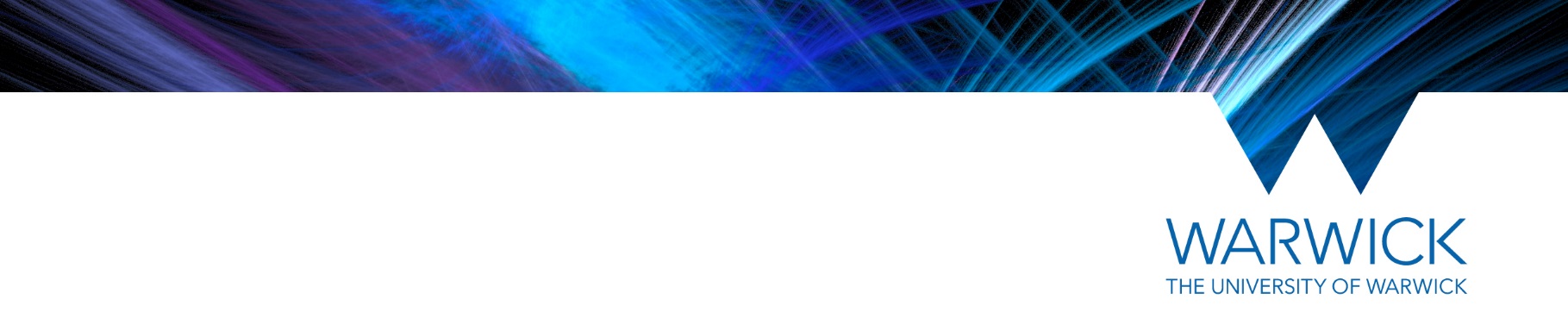 Student Mobility Placement Risk AssessmentOverseas Travel Risk AssessmentThe purpose of this Risk Assessment is to ensure that members of the University community are unlikely to be exposed to unacceptable risks which could affect their health, safety or security when travelling abroad on behalf of the University. This form should be completed by the individual wishing to travel prior to making any firm arrangements to travel, following the guidance found here https://warwick.ac.uk/services/finance/insurance/keypolicies/traveloverseas and must be completed in discussion with the relevant line manager or supervisor, allowing sufficient time in advance of travelling for any issues to be addressed.  It is important to monitor the situation in the destination country up to the date of travel and amend the risk assessment as necessary for unexpected events e.g. natural disasters, poor weather etc.Before completing this form you should ensure that you (and your manager/supervisor) are familiar with the contents of the Health and Safety and Insurance webpages on travelling abroad.When completed and approved this risk assessment and its associated itinerary should be carried by the traveller(s) and a copy retained by the Department and uploaded to SHE Assure.  Queries on the completion of this assessment should be directed to HealthSafetyHelpdesk@warwick.ac.uk. Complete ALL of the detailsYouYour departmental Student Mobility Co-ordinator/personal tutor (mentor)Department:Location(s) to be visited:Purpose of journey:(Personal travel is not permitted or insured)Name and role of traveller(s) Dates of proposed travel:Hazard/ConsiderationHazard/ConsiderationRisk (High/Medium /Low)Control MeasuresControl MeasuresItems to Consider when considering control measuresItems to Consider when considering control measuresSocial/Political Unrest or Terrorism: Social/Political Unrest or Terrorism: Check the Foreign Commonwealth and Development Office (FCDO) website for up-to-date advice.If the FCDO advises against travel to destination(s) on safety/security grounds then seek approval from HoD/Line Manager and Insurance Services Insurance Manager before confirmed.Consider not just the country in question but also any territories as identified in FCDO pages to include reference to volatility in neighbouring countries Reschedule visit or modify itinerary if at all feasible.Review current impact of Covid-19 on civil disorder Check the Foreign Commonwealth and Development Office (FCDO) website for up-to-date advice.If the FCDO advises against travel to destination(s) on safety/security grounds then seek approval from HoD/Line Manager and Insurance Services Insurance Manager before confirmed.Consider not just the country in question but also any territories as identified in FCDO pages to include reference to volatility in neighbouring countries Reschedule visit or modify itinerary if at all feasible.Review current impact of Covid-19 on civil disorder Personal attack / kidnap: Dangers associated with travelling alone; arriving at night, etc.:Personal attack / kidnap: Dangers associated with travelling alone; arriving at night, etc.:Precautionary measures should be taken to protect personal safety. Inform hosts of itinerary. Be aware of specific local risks.Travel during daylight hours if possible.Amadeus App use mandatory for fieldwork and lone workingPrecautionary measures should be taken to protect personal safety. Inform hosts of itinerary. Be aware of specific local risks.Travel during daylight hours if possible.Amadeus App use mandatory for fieldwork and lone workingLocal knowledge, understanding of customs and conditions: Local knowledge, understanding of customs and conditions: Experience of travel to, or working in, the region beforeObtain guidance and information from the host organisationResearch via relevant web-sitesConsider dress, behaviours and sensitivitiesLocal laws, customs, fees or levies.Reference to customs checks Are prescribed drugs legal in the country to be visitedExperience of travel to, or working in, the region beforeObtain guidance and information from the host organisationResearch via relevant web-sitesConsider dress, behaviours and sensitivitiesLocal laws, customs, fees or levies.Reference to customs checks Are prescribed drugs legal in the country to be visitedCrime:Crime:Awareness of risk of theft or pickpocketsAwareness of local scams or hotspotsCash and card security/awarenessConsult FCDO website for the latest adviceAwareness of risk of theft or pickpocketsAwareness of local scams or hotspotsCash and card security/awarenessConsult FCDO website for the latest adviceHazard/ConsiderationRisk (High/Medium /Low)Risk (High/Medium /Low)Risk (High/Medium /Low)Control MeasuresControl MeasuresItems to Consider when considering control measuresAccommodationPre-book accommodationStay in recognised accommodationFamiliarise yourself with emergency exitsSecurity staff and arrangementsSecure storage/safesTransportUse only registered taxisArrange airport collection where possible by your hosts Check safety and road worthiness of any hire vehicleAvoid driving at nightIf possible, share long distance drivingEnsure all internal transfers are booked in advance of travel (where possible).Theft or loss of ID documents and other belongings: passport, driving license, bank cards, travel tickets, laptopKeep items secure. Keep copies with you if permitted by the local law to reduce theft risk.Record details of numbers, issue dates, etc. and store separately both with you and at home.Have emergency contact numbers.Report to police if theft suspected. Minimise amount of cash carried.CommunicationsConsider access to landlines or alternative handsets if mobile phone is lost or stolen.Back-up chargers or batteries for phones or electronic devicesAccess to network or Wi-Fi. Ensure you have a mobile phone that is capable of making calls in the country visited as well as a device with internet accessibility. Utilities/Cyber IssuesCompatibility of equipmentVoltages and safety equipmentPower cuts or interruptionsEnsure IT equipment is encrypted Comply with UK Export Controls (warwick.ac.uk)Contact IT if secure IT and mobile telephone equipment is requiredIf data is to be transferred overseas refer to this link for guidance International Data Transfers (warwick.ac.uk) and email gdpr@warwick.ac.ukHazard/ConsiderationRisk (High/Medium /Low)Risk (High/Medium /Low)Risk (High/Medium /Low)Control MeasuresControl MeasuresItems to Consider when considering control measuresPre-existing medical conditionsTake medical advice. Travel should not proceed if against the advice of a GP or clinician.Consider the impact of any pre existing physical or mental health conditions on the safety of the trip.Carry written details of medical condition, adequate supplies of prescribed medication, details of blood group, etc. Consider translation of information into local language.Share with colleagues where appropriateAssess existing medical conditions to determine if they would have an impact on travelEnsure next of kin details are up to dateLocal medical facilitiesHospital proximity and standards.Access to doctors/dentists. Payment methods for medical treatment. Ensure you are aware of which is the nearest hospital that can treat Covid-19 infected patients.Awareness of support for pre-existing medical conditions Covid-19 or similar viruses Consider PPE requirements for travel and local requirements e.g. face coverings, screens, gloves, sanitiser etcAvailability of local medical facilities. Is there adequate provision?Check quarantine arrangements (upon arrival/return, or if the situation deteriorates).Are there any local Covid-19 restrictions.Detail repatriation arrangements should FCDO Covid-19 advice change. Insurers no longer insure this.What to do in the event of contracting Covid-19.Monitor local media regarding potential civil unrest due to Covid-19 implications.Vaccination statusInsect and animal bitesConsider likely insect/animal issues in particular areaAvoid by prevention – repellents, clothing, etc.Consider use of nets in accommodationCarry appropriate treatmentHazard/ConsiderationRisk (High/Medium /Low)Control MeasuresItems to Consider when considering control measuresExposure to infection: Known endemic illnesses in destination(s)Take medical advice and arrange vaccination/inoculation/prophylaxis as appropriateConsider the following conditions but not limited to: Cholera, Diphtheria, Hepatitis B, Japanese Encephalitis, Malaria, Meningitis, Poliomyelitis, Tetanus, Tick-borne Encephalitis, Tuberculosis, Typhoid and Yellow Fever. Contaminated water/foodAvoid food or water which could be contaminated. Carry water sterilising tablets.Drink spiking riskMinor injuries and ailmentsCarry basic First Aid kit. Avoid sun/heat related issues (such as heatstroke, sunburn, etc.) by prevention- clothing, sunglasses, and sunblock. Carry appropriate treatment.Insert names and address of local GP/surgery/medical centreNatural disasters Assessment of the risk of typhoons, earthquake, tsunami, hurricane, volcano, avalanche, etcClimate/AltitudeConsideration of extremes of heat or cold, high humidity or altitude.Consider day/night variationsHazard/ConsiderationRisk (High/Medium /Low)Control MeasuresItems to Consider when considering control measuresLeisure activitiesEnsure you are adequately insured (the University insurance does not provide cover for non-business related activity)Skiing, white water, bungee jumping, diving. Etc.Research or work activitiesAwareness of safe systems of workAwareness of local safety measuresRemoteness of work sitesEnsure you have completed a work activity/fieldwork risk assessment found here Field Work (warwick.ac.uk)Insurance implicationsUp to date European Health Insurance Card (EHIC (if applicable)). Once your EHIC has expired, you’ll be able to replace it with a Global Health Insurance Card (GHIC). Further information can be found here. Check Insurance Services webpage to ensure there are no insurance restrictions https://warwick.ac.uk/services/finance/insurance/keypolicies/traveloverseasValid vehicle insurance (if relevant)Cultural differencesAwareness of local laws and attitudes towards protected characteristics, e.g. disability, sexual orientation, gender reassignment, prescription drugs etc.Dress in accordance with local laws/customsAvoid behaviour that may fall foul of local customs/laws/cultures.Reference to Safe Overseas Travel Guidance for staff with Protected Characteristics with completion of bespoke RA if necessaryAnti-bribery considerationsAwareness of potential risks in terms of receiving gifts, entertainment or hospitality in breach of the University’s Anti-Bribery Policy, associated policies or Financial Procedures.Hazard/ConsiderationRisk (High/Medium /Low)Control MeasuresItems to Consider when considering control measuresSources of support Awareness of details of relevant British Embassy in case of the need for use for the purposes of support whilst overseas. Include details within risk assessmentMinors (under 18)Refer to safeguarding policyDepartment:Signature of traveller(s):Signature of person authorising travel:Date Risk Assessment Completed: